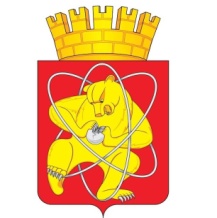 Городской округ «Закрытое административно – территориальное образование Железногорск Красноярского края»АДМИНИСТРАЦИЯ ЗАТО  г. ЖЕЛЕЗНОГОРСК ПОСТАНОВЛЕНИЕ22.12.2021											   № 2520г. ЖелезногорскО внесении изменений в постановление Администрации ЗАТО г. Железногорск от 25.01.2019 № 170 «Об утверждении перечня и характеристик объектов муниципальной собственности, содержание которых осуществляется за счет средств бюджета ЗАТО Железногорск»Руководствуясь Федеральным законом от 06.10.2003 N 131-ФЗ «Об общих принципах организации местного самоуправления в Российской Федерации», Уставом ЗАТО Железногорск, решением Совета депутатов ЗАТО г. Железногорск от 07.09.2017 № 22-91Р «Об утверждении правил благоустройства территории ЗАТО Железногорск», в целях обеспечения надлежащего внешнего облика территорий ЗАТО Железногорск и их санитарного состояния,ПОСТАНОВЛЯЮ:1.	Внести следующее изменение в постановление Администрации ЗАТО г. Железногорск от 25.01.2019 № 170 «Об утверждении перечня и характеристик объектов муниципальной собственности, содержание которых осуществляется за счет средств бюджета ЗАТО Железногорск»:1.1.	Приложение № 1 к постановлению изложить в новой редакции согласно приложению № 1 к настоящему постановлению.2.	Управлению внутреннего контроля Администрации ЗАТО г. Железногорск (Е. Н. Панченко) довести до сведения населения настоящее постановление через газету «Город и горожане».3.	Отделу общественных связей Администрации ЗАТО г. Железногорск (И. С. Архипова) разместить настоящее постановление на официальном сайте городского округа «Закрытое административно-территориальное образование Железногорск Красноярского края» в информационно-телекоммуникационной сети «Интернет».4.	Контроль над исполнением настоящего постановления возложить на первого заместителя Главы ЗАТО г. Железногорск по жилищно-коммунальному хозяйству А. А. Сергейкина.5.	Настоящее постановление вступает в силу после его официального опубликования, но не ранее 01.01.2022 года.Глава ЗАТО г. Железногорск                                                             	  И.Г. КуксинПриложение № 1
к постановлению Администрации ЗАТО г. Железногорск 
от ____________   № ___________

Приложение № 1
к постановлению Администрации ЗАТО г. Железногорск 
от 25.01.2019  № 170Приложение № 1
к постановлению Администрации ЗАТО г. Железногорск 
от ____________   № ___________

Приложение № 1
к постановлению Администрации ЗАТО г. Железногорск 
от 25.01.2019  № 170Приложение № 1
к постановлению Администрации ЗАТО г. Железногорск 
от ____________   № ___________

Приложение № 1
к постановлению Администрации ЗАТО г. Железногорск 
от 25.01.2019  № 170Приложение № 1
к постановлению Администрации ЗАТО г. Железногорск 
от ____________   № ___________

Приложение № 1
к постановлению Администрации ЗАТО г. Железногорск 
от 25.01.2019  № 170Приложение № 1
к постановлению Администрации ЗАТО г. Железногорск 
от ____________   № ___________

Приложение № 1
к постановлению Администрации ЗАТО г. Железногорск 
от 25.01.2019  № 170Приложение № 1
к постановлению Администрации ЗАТО г. Железногорск 
от ____________   № ___________

Приложение № 1
к постановлению Администрации ЗАТО г. Железногорск 
от 25.01.2019  № 170Приложение № 1
к постановлению Администрации ЗАТО г. Железногорск 
от ____________   № ___________

Приложение № 1
к постановлению Администрации ЗАТО г. Железногорск 
от 25.01.2019  № 170Приложение № 1
к постановлению Администрации ЗАТО г. Железногорск 
от ____________   № ___________

Приложение № 1
к постановлению Администрации ЗАТО г. Железногорск 
от 25.01.2019  № 170Приложение № 1
к постановлению Администрации ЗАТО г. Железногорск 
от ____________   № ___________

Приложение № 1
к постановлению Администрации ЗАТО г. Железногорск 
от 25.01.2019  № 170Приложение № 1
к постановлению Администрации ЗАТО г. Железногорск 
от ____________   № ___________

Приложение № 1
к постановлению Администрации ЗАТО г. Железногорск 
от 25.01.2019  № 170Перечень и характеристики территорий общего пользования ЗАТО Железногорск, содержание которых осуществляется
за счет средств бюджета ЗАТО ЖелезногорскПеречень и характеристики территорий общего пользования ЗАТО Железногорск, содержание которых осуществляется
за счет средств бюджета ЗАТО ЖелезногорскПеречень и характеристики территорий общего пользования ЗАТО Железногорск, содержание которых осуществляется
за счет средств бюджета ЗАТО ЖелезногорскПеречень и характеристики территорий общего пользования ЗАТО Железногорск, содержание которых осуществляется
за счет средств бюджета ЗАТО ЖелезногорскПеречень и характеристики территорий общего пользования ЗАТО Железногорск, содержание которых осуществляется
за счет средств бюджета ЗАТО ЖелезногорскПеречень и характеристики территорий общего пользования ЗАТО Железногорск, содержание которых осуществляется
за счет средств бюджета ЗАТО ЖелезногорскПеречень и характеристики территорий общего пользования ЗАТО Железногорск, содержание которых осуществляется
за счет средств бюджета ЗАТО ЖелезногорскПеречень и характеристики территорий общего пользования ЗАТО Железногорск, содержание которых осуществляется
за счет средств бюджета ЗАТО ЖелезногорскПеречень и характеристики территорий общего пользования ЗАТО Железногорск, содержание которых осуществляется
за счет средств бюджета ЗАТО ЖелезногорскПеречень и характеристики территорий общего пользования ЗАТО Железногорск, содержание которых осуществляется
за счет средств бюджета ЗАТО Железногорск№
п/пНаименование территорииМестоположениеПлощадь территории, кв.мПлощадь территории, кв.мПлощадь территории, кв.мПлощадь территории, кв.мПлощадь территории, кв.мПлощадь территории, кв.мПлощадь территории, кв.мПлощадь территории, кв.м№
п/пНаименование территорииМестоположениеобщаяв том числев том числев том числев том числев том числев том числев том числе№
п/пНаименование территорииМестоположениеобщаязамощение (покрытие)озеленениеозеленениеозеленениедетские игровые площадки, МАФыограждения, фонтаны, вентиля-ционные камерыгравий + песок№
п/пНаименование территорииМестоположениеобщаязамощение (покрытие)общая цветники, газоныдревесно-кустарниковая растительностьдетские игровые площадки, МАФыограждения, фонтаны, вентиля-ционные камерыгравий + песокМикрорайон 1 Микрорайон 1 1Территория между жилыми домами № 6, 12, 14 по пр-кту КурчатоваРФ, Красноярский край, ЗАТО г.Железногорск, примерно 3 м на восток от МКД по пр-кту Курчатова, 12, вдоль пр-кта Курчатова3 252,00337,002 896,001 000,001 896,0019,00--2Территория со стороны проезжей части вдоль МКД по пр. Курчатова, 16РФ, Красноярский край, ЗАТО г.Железногорск, вдоль пр-кта Курчатова, между нежилым зданием по пр-кту Курчатова, 16А и МКД по пр. Курчатова, 14588,0026,00562,00562,000,00---3Территория в районе жилых домов по улицам: Молодежная, Курчатова, Центральный проезд  (ЗУ: 36 по проекту планировки микрорайона 1)17 649,003 537,0014 112,00-----4Территория микрорайона №1, от ул. Восточная до ул. Королева(ЗУ: 37 по проекту планировки микрорайона 1)71 828,0010 717,0061 111,00--177,00--5Территория со стороны проезжей части  вдоль жилых домов № 20 и 22 по пр-кту КурчатоваТерритория со стороны проезжей части  вдоль жилых домов № 20 и 22 по пр-кту Курчатова3 479,00302,003 177,003 060,00117,00---6Территория со стороны проезжей части  вдоль жилых домов № 32 и 36 по пр-кту Курчатова Территория со стороны проезжей части  вдоль жилых домов № 32 и 36 по пр-кту Курчатова 2 963,00258,002 705,002 659,0046,00---7Территория около  земельного участка № 15 по пр-кту Курчатова  (СЮТ)РФ, Красноярский край, ЗАТО г.Железногорск,пр-кт Курчатова, земельный участок № 15/1  (ЗУ - 24:58:0304001:1653)22 192,005 459,0011 278,0011 278,000,005 455,00--Микрорайон 2Микрорайон 28Территория площади имени С.П. Королева (24:58:0306002:38)Красноярский край, ЗАТО Железногорск, г.Железногорск, площадь имени академика С.П. Королева8 572,002 723,005 001,005 001,000,00752,0096,00-9Территория за жилым домом ул. Королева, 5 (24:58:0306002:59)Красноярский край, ЗАТО Железногорск, г.Железногорск, ул. Королева, 3А4 500,000,004 500,00719,003 781,00---10Территория за жилым домом ул. Королева, 5Территория за жилым домом ул. Королева, 52 128,000,002 128,001 572,00556,00---11Территория вокруг зданий ул. Королева, 7а, 15а, пр. Курчатова, 54а, 54бТерритория вокруг зданий ул. Королева, 7а, 15а, пр. Курчатова, 54а, 54б32 192,0010 333,0021 859,0016 935,004 924,00240,00--12Территория в районе жилых домов ул. Восточная, 37, 37а, 47, 39, 41, 45 Территория в районе жилых домов ул. Восточная, 37, 37а, 47, 39, 41, 45 4 516,00769,003 747,003 397,00350,00---13Территория в районе жилого дома ул. Восточная, 43 Территория в районе жилого дома ул. Восточная, 43 470,00261,00209,00209,000,00---14Территория в районе здания пр. Курчатова, 58аТерритория в районе здания пр. Курчатова, 58а808,00614,00194,0034,00160,00---15Пешеходная часть пр. Курчатова на участке от пл.ПобедыРФ, Красноярский Край,  ЗАТО г.Железногорск, примерно в 30 м по направлению на юго-запад от нежилого здания по пр-кту Курчатова, 543 494,002 746,40747,60747,600,0016Пешеходная дорожка от пр. Ленинградский в сторону перекрестка пр. Курчатова и ул. Королева Пешеходная дорожка от пр. Ленинградский в сторону перекрестка пр. Курчатова и ул. Королева 6 440,001 239,005 201,001 463,003 738,00---17Территория от нежилого здания по пр-кту Курчатова, 51 до выезда с территории торгового комплекса «Сибирский городок»Территория от нежилого здания по пр-кту Курчатова, 51 до выезда с территории торгового комплекса «Сибирский городок»9 186,002 237,006 354,002 638,003 716,00-595,00 теплосеть-Микрорайон 2аМикрорайон 2а18Площадь победы (24:58:0306003:38)Красноярский край, ЗАТО Железногорск, г.Железногорск, площадь Победы7 015,002 458,004 405,004 254,00151,00105,0047,00-19Территория за площадью ПобедыТерритория за площадью Победы (24:58:0306003:40 и неразграниченные земли)6 759,0059,006 700,003 966,002 734,00---20Территория между зданием ул. Восточная 60а и жилыми домами ул. Восточная, 62 и пр. Курчатова, 64, 66Территория между зданием ул. Восточная 60а и жилыми домами ул. Восточная, 62 и пр. Курчатова, 64, 663 188,001 419,001 769,001 529,00240,00---21Территория перед жилым домом ул. Саянская, 3Территория перед жилым домом ул. Саянская, 37 902,00364,007 538,007 538,000,00---22Территория вокруг зданий ул. Саянская, 5, 7 и жилых домов ул. Саянская 9, 11, 23, пр. Курчатова, 68, 70 Территория вокруг зданий ул. Саянская, 5, 7 и жилых домов ул. Саянская 9, 11, 23, пр. Курчатова, 68, 70 25 076,002 707,0022 280,0013 942,008 338,00--89,0023Территория вокруг здания ул. Саянская, 17 и за жилым домом ул. Саянская, 19Территория вокруг здания ул. Саянская, 17 и за жилым домом ул. Саянская, 192 867,00772,002 095,002 095,000,00---Микрорайон 3Микрорайон 324Территория вокруг спортивной площадки в районе здания пр. Ленинградский, 13Территория вокруг спортивной площадки в районе здания пр. Ленинградский, 132 418,00963,001 455,001 220,00235,00---25Территория западнее жилого дома пр. Ленинградский, 27Территория западнее жилого дома пр. Ленинградский, 272 450,00506,001 944,001 830,00114,00---26Территория южнее жилого дома пр. Ленинградский, 31Территория южнее жилого дома пр. Ленинградский, 31184,00106,0078,0078,000,00---27Территория южнее здания пр. Ленинградский, 35Территория южнее здания пр. Ленинградский, 353 353,001 286,002 067,00830,001 237,00---28Территория между зданиями пр. Ленинградский, 37, 47 и жилыми домами пр. Ленинградский 41, 43, ул. 60 лет ВЛКСМ, 42Территория между зданиями пр. Ленинградский, 37, 47 и жилыми домами пр. Ленинградский 41, 43, ул. 60 лет ВЛКСМ, 4213 725,003 979,009 733,005 440,004 293,00---29Территория южнее жилых домов ул. 60 лет ВЛКСМ 34, 36, 38, 40Территория южнее жилых домов ул. 60 лет ВЛКСМ 34, 36, 38, 403 136,001 311,001 825,001 825,000,00---30Территория вокруг здания ул. 60 лет ВЛКСМ, 46Территория вокруг здания ул. 60 лет ВЛКСМ, 463 350,001 919,001 431,001 431,000,00---31Территория в районе жилых домов ул. 60 лет ВЛКСМ, 12, 14, 16, 20, 22, 24, 26, 28, 30, пр. Ленинградский, 33, зданий ул. 60 лет ВЛКСМ, 60 лет ВЛКСМ, 18а, пр. Ленинградский, 37Территория в районе жилых домов ул. 60 лет ВЛКСМ, 12, 14, 16, 20, 22, 24, 26, 28, 30, пр. Ленинградский, 33, зданий ул. 60 лет ВЛКСМ, 60 лет ВЛКСМ, 18а, пр. Ленинградский, 3742 872,0012 952,0029 340,0015 065,0014 275,00580,00--32Территория вокруг здания ул. 60 лет ВЛКСМ, 6АТерритория вокруг здания ул. 60 лет ВЛКСМ, 6А346,0030,00316,00316,000,00---33Пешеходная дорожка от перехода через проезд Мира до перехода через проезд Юбилейный (24:58:0000000:34371)установлено относительно ориентира, расположенного за пределами земельного участка. Ориентир многоквартирный жилой дом. Участок находится примерно в 103м от ориентира по направлению на юг. Адрес ориентира: Красноярский край, ЗАТО Железногорск, г. Железногорск, Юбилейный проезд, 114 987,001 821,003 138,002 732,00406,00---34Территория южнее жилых домов пр-д Мира, 4, пр-д Юбилейный, 5 (лес Мозаики)Территория южнее жилых домов пр-д Мира, 4, пр-д Юбилейный, 5 (лес Мозаики)15 692,005 021,009 031,002 526,006 505,00--1 640,0035Лесной массив в районе МКД 60 лет ВЛКСМ 48 и 48Б (24:58:0312002:8540)РФ, Красноярский край, городской округ ЗАТО город Железногорск, Юбилейный проезд, 13/25 670,000,005 670,000,005 670,00---36Территория севернее торговых павильонов пр. Ленинградский, 55а-55вТерритория севернее торговых павильонов пр. Ленинградский, 55а-55в1 966,001 154,00812,00775,0037,00---Микрорайон 4Микрорайон 437Территория за жилыми домами пр. Ленинградский, 57, 59, 69, 73Территория за жилыми домами пр. Ленинградский, 57, 59, 69, 736 420,002 945,003 475,003 475,000,00---38Территория южнее жилого домам пр. Ленинградский, 101Территория южнее жилого домам пр. Ленинградский, 10188,0064,000,000,000,00--24,0039Территория между жилыми домами пр. Ленинградский, 99, 103, 107, ул. 60 лет ВЛКСМ, 78 Территория между жилыми домами пр. Ленинградский, 99, 103, 107, ул. 60 лет ВЛКСМ, 78 3 373,00850,002 523,001 648,00875,00---40Территория между жилыми домами пр. Ленинградский, 99, 73, 75, пр-д Мира, 11, 17, 25, ул. 60 лет ВЛКСМ, 56, зданием пр-д Мира, 15 Территория между жилыми домами пр. Ленинградский, 99, 73, 75, пр-д Мира, 11, 17, 25, ул. 60 лет ВЛКСМ, 56, зданием пр-д Мира, 15 26 367,007 056,0019 311,0015 362,003 949,00---41Территория в районе жилых домов ул. 60 лет ВЛКСМ, 62, 68, 70, 72 Территория в районе жилых домов ул. 60 лет ВЛКСМ, 62, 68, 70, 72 9 656,003 498,006 158,003 560,002 598,00---42Территория между жилыми домами ул. 60 лет ВЛКСМ, 62 и 68 Территория между жилыми домами ул. 60 лет ВЛКСМ, 62 и 68 1 243,00461,00782,00311,00471,00---43Территория в районе многоквартирных жилых домов по ул.60 лет ВЛКСМ 56,54,52 и проезда Мира 7,9,11Территория в районе многоквартирных жилых домов по ул.60 лет ВЛКСМ 56,54,52 и проезда Мира 7,9,113 139,00816,001 635,001 635,000,00--688,00Микрорайон 5Микрорайон 544Территория между жилыми домами пр. Ленинградский, 16 и 18 (детская площадка)Территория между жилыми домами пр. Ленинградский, 16 и 18 (детская площадка)2 685,00227,002 029,002 029,000,00429,00--45Территоррия в районе многоквартирных жилых домов по адресам: Красноярский край, ЗАТО Железногорск, г. Железногорск, ул. ген. Царевского, стр. №107, д.2; пр-кт Ленинградский, 12; пр. Ленинградский, 16, пр. Ленинградский, 14В районе многоквартирных жилых домов по адресам: Красноярский край, ЗАТО Железногорск, г. Железногорск, ул. ген. Царевского, стр. №107, д.2; пр-кт Ленинградский, 12; пр. Ленинградский, 16, пр. Ленинградский, 141 425,00МедгородокМедгородок46Территория вдоль ул. Восточная, МолодежнаяТерритория вдоль ул. Восточная, Молодежная7 650,00107,007 543,002 669,004 874,0047Территория на перекрестке пр. Курчатова и ул. МолодежнаяТерритория на перекрестке пр. Курчатова и ул. Молодежная10 990,0092,0010 898,00302,0010 596,00Вне районовВне районов48Территория, прилегающая к стеле "Строителям города"Территория, прилегающая к стеле "Строителям города"15 826,00906,0014 216,0010 287,003 929,0016,00-688,0049Территория на дамбе. Между автодорогой и ЖД дорогой Территория на дамбе. Между автодорогой и ЖД дорогой 10 270,0019,0010 211,004 152,006 059,0040,00--50Территория севернее здания ул. Южная, 34 (в районе кольца УПП)Территория севернее здания ул. Южная, 34 (в районе кольца УПП)6 645,00285,006 322,006 322,000,00--38,0051Территория за МДОУ ДС №71 "Сибирская сказка"Территория между земельными участками с кадастровыми номерами 24:58:0307001:86 (пр-кт Ленинградский, 151) и 24:58:0307001:70  (пр-кт Ленинградский, 157)3 299,002 109,001 190,00907,00283,00---52Смотровая площадка ул. Загородная ("На прижиме")Смотровая площадка ул. Загородная ("На прижиме")1 858,00503,001 347,001 347,000,0011,00Южная часть городаЮжная часть города53Набережная "Голубая площадка"Территория на берегу озера около производственного объекта по адресу: Красноярский край, ЗАТО Железногорск, г. Железногорск, ул. Свердлова, 1а2 746,002 610,50135,50135,500,0065,0054Территория в районе зданий пр. Курчатова, 1, ул. Советская, 29Территория в районе зданий пр. Курчатова, 1, ул. Советская, 294 063,001 498,002 371,002 180,00191,00--194,0055Территория в районе между зданиями ул. Парковая, 1, ул. Советская, 29 (Ракушка)Территория в районе между зданиями ул. Парковая, 1, ул. Советская, 29 (Ракушка)7 152,006 080,00702,00693,009,00--370,0056Территория северо-западнее здания ул. Советская, 29Территория северо-западнее здания ул. Советская, 291 669,001 393,00276,00229,0047,00---57Территория в квартале ул. Парковая - ул. Советская - ул. Свердлова - ул. ЛенинаТерритория в квартале ул. Парковая - ул. Советская - ул. Свердлова - ул. Ленина3 314,001 152,002 152,002 152,000,00-10,00-58Территория в квартале ул. Советская - ул. Октябрьская - ул. Советской Армии - ул. ШкольнаяТерритория в квартале ул. Советская - ул. Октябрьская - ул. Советской Армии - ул. Школьная1 101,00169,00932,00932,000,00---59Территория в квартале ул. Парковая - ул. Советская - ул. Советской Армии - ул. Школьная (заборы: 24:58:0303004:211)РФ, Красноярский край, ЗАТО г.Железногорск, в границах Школьная улица, Парковая улица, Советской Армии улица, Советская улица, земельный участок № 10О263,00128,0084,0084,000,00-51,00-60Сквер на Пионерском проезде (24:58:0303010:78)РФ, Красноярский край, ЗАТО г.Железногорск, сооружение "Сквер на Пионерском проезде"8 472,003 545,004 904,004 731,00173,00-23,00-61Территория в районе многоквартирных жилых домов ул. Октябрьская, 26, Пионерский проезд, 4, 6, 8Территория в районе многоквартирных жилых домов ул. Октябрьская, 26, Пионерский проезд, 4, 6, 82 092,00724,001 368,001 339,0029,00---62Территория между зданием ул. Ленина, 9 и жилым домом ул. Свердлова, 10Территория между зданием ул. Ленина, 9 и жилым домом ул. Свердлова, 106 138,001 231,004 795,004 795,000,00112,00--63Территория вокруг зданий ул. Свердлова, 9, ул. Октябрьская, 41, ул. Советская, 28бТерритория вокруг зданий ул. Свердлова, 9, ул. Октябрьская, 41, ул. Советская, 28б7 303,002 154,005 149,004 946,00203,00---64Территория в районе жилого дома ул. Кирова, 10Территория в районе жилого дома ул. Кирова, 1097,001,0088,0088,000,00-8,00-65Территория в районе жилых домов ул. Свердлова, 15, 19, 13а, 17, ул. Крупской, 5, 7, 9, ул. Кирова, 12, ул. Октябрьская, 44, зданиями ул. Крупской, 5а, 11 Территория в районе жилых домов ул. Свердлова, 15, 19, 13а, 17, ул. Крупской, 5, 7, 9, ул. Кирова, 12, ул. Октябрьская, 44, зданиями ул. Крупской, 5а, 11 5 436,002 295,003 141,003 095,0046,00---66Сквер западнее жилых домов ул. Советской Армии, 19, 21Сквер западнее жилых домов ул. Советской Армии, 19, 2111 074,003 488,007 586,007 193,00393,00---67Территория в квартале ул. Советской Армии - ул. Андреева - ул. Школьная - ул. 22 Партсъезда Территория в квартале ул. Советской Армии - ул. Андреева - ул. Школьная - ул. 22 Партсъезда 118,00105,0013,0013,000,00---68Территория перед зданием ул. Школьная, 39Территория перед зданием ул. Школьная, 39502,00165,00337,00337,000,00---69Территория между зданиями ул. Андреева, 21 в сторону ул. 22 Партсъезда, 22 Территория между зданиями ул. Андреева, 21 в сторону ул. 22 Партсъезда, 22 378,00106,00272,00272,000,00---70Территория, прилегающая к пляжу, композиция "Богатыри России"Территория, прилегающая к пляжу, композиция "Богатыри России"22 665,003 353,0017 490,0014 737,002 753,00-59,001 763,0071Территория юго-западнее здания ул. Советской Армии, 8, в том числе сквер Комсомольский, Аллея Воинской славыТерритория юго-западнее здания ул. Советской Армии, 8, в том числе сквер Комсомольский, Аллея Воинской славы10 640,002 057,008 583,008 583,000,00---72Территория у здания ул. Парковая, 28Территория у здания ул. Парковая, 282 175,0051,002 124,001 865,00259,00---73Территория южнее здания ул. Андреева, 25Территория южнее здания ул. Андреева, 25447,00163,00284,00284,000,00---Северная часть городаСеверная часть города74Склоны по ул. Андреева к руслу р. БайкалСклоны по ул. Андреева к руслу р. Байкал8 957,0020,008 937,008 937,000,00---75Территория у здания ул. Школьная, 46, в том числе Аллея героев Чернобыльской АЭС (24:58:0303016:5670)РФ, Красноярский край, ЗАТО г.Железногорск, примерно в 50 м по направлению на юго-запад от школы № 10211 131,003 601,007 515,007 233,00282,0015,00--76Территория вокруг ТП-347 (ул. Школьная, 50г) Территория вокруг ТП-347 (ул. Школьная, 50г) 2 679,00730,001 861,001 861,000,00--87,0077Территория между зданиями ул. Школьная, 56, ул. Советской Армии, 40, жилыми домами ул. Школьная, 54а, ул. Андреева, 2аТерритория между зданиями ул. Школьная, 56, ул. Советской Армии, 40, жилыми домами ул. Школьная, 54а, ул. Андреева, 2а6 641,002 795,003 840,003 802,0038,00---78Территория между зданиями ул. Ленина 34а и ул. Школьная 47аТерритория между зданиями ул. Ленина 34а и ул. Школьная 47а1 119,00135,00984,00984,000,00---79Территория между зданиями ул. Ленина, 31а и ул. Свердлова, 32Территория между зданиями ул. Ленина, 31а и ул. Свердлова, 32942,00268,00674,00601,0073,00---80Территория между жилыми домами ул. Свердлова, 29 и 31 (забор)Территория между жилыми домами ул. Свердлова, 29 и 3122,0015,000,000,000,00-7,00-81Территория вокруг здания ул. Свердлова, 35 Территория вокруг здания ул. Свердлова, 35 226,0082,00144,00144,000,00---82Территория между жилыми домами ул. Комсомольская 37 и 39Территория между жилыми домами ул. Комсомольская 37 и 3922,0016,000,000,000,00-6,00-83Территория между домами ул. Маяковского, 19б, ул. Свердлова,  35а, 37а, 37, 39, зданием ул. Маяковского, 17аТерритория между домами ул. Маяковского, 19б, ул. Свердлова,  35а, 37а, 37, 39, зданием ул. Маяковского, 17а13 062,001 530,0011 472,001 022,0010 450,0060,00--84Территория восточнее жилых домов ул. Свердлова, 38 и 40Территория восточнее жилых домов ул. Свердлова, 38 и 402 567,00903,001 663,001 628,0035,00---85Территория в районе нежилого здания по адресу: ул. Ленина, 42аТерритория в районе нежилого здания по адресу: ул. Ленина, 42а5 053,00933,004 120,004 120,000,00---86Территория между жилыми домами ул. Школьная 51 и 53Территория между жилыми домами ул. Школьная 51 и 5316,0011,000,000,000,00-5,00-87Территория между жилыми домами ул. Школьная 57 и 59Территория между жилыми домами ул. Школьная 57 и 5921,0014,000,000,000,00-7,00-88Территория между жилыми домами ул. Ленина 44 и 46Территория между жилыми домами ул. Ленина 44 и 4623,0016,000,000,000,00-7,00-89Территория между жилыми домами ул. Ленина 35 и 37Территория между жилыми домами ул. Ленина 35 и 3717,0012,000,000,000,00-5,00-90Территория между жилыми домами ул. Чапаева 14 и 18Территория между жилыми домами ул. Чапаева 14 и 1821,0014,000,000,000,00-7,00-91Территория между жилыми домами ул. Маяковского 7 и 9Территория между жилыми домами ул. Маяковского 7 и 915,0011,000,000,000,00-4,00-92Территория между жилыми домами ул. Маяковского 9 и 13Территория между жилыми домами ул. Маяковского 9 и 1324,0017,000,000,000,00-7,00-93Территория между жилыми домами ул. Маяковского 13 и 15Территория между жилыми домами ул. Маяковского 13 и 1518,0014,000,000,000,00-4,00-94Территория восточнее нежилого здания 47 по ул. Свердлова (ЗУ - 24:58:0303019:310)РФ, Красноярский край, ЗАТО  г. Железногорск, примерно в 5 м по направлению на восток от нежилого здания по ул. Свердлова, 4710 321,00980,009 341,003 115,006 226,00---95Территория южнее здания ул. Свердлова, 46 Территория южнее здания ул. Свердлова, 46 169,00144,0025,0025,000,00---96Территория в районе здания ул. Свердлова, 46, жилого дома ул. Свердлова, 44 (24:58:0303020:730)РФ, Красноярский край, ЗАТО г.Железногорск, Маяковского улица, земельный участок № 14/1856,00620,00236,00236,000,00---97Территория между зданий ул. Свердлова, 48, 50Территория между зданий ул. Свердлова, 48, 509,009,000,000,000,00---98Территория между жилыми домами ул. Ленина, 47а, ул. Свердлова, 50а (сквер Космонавтики) (24:58:0303020:728)РФ, Красноярский край, ЗАТО г.Железногорск, в границах Решетнева улица, Свердлова улица, Маяковского улица, Ленина улица, земельный участок № 126 211,002 053,004 156,004 156,000,00-2,00-99Территории в квартале ул. Свердлова - ул. Маяковского - ул. Ленина - ул. Решетнева (заборы 24:58:0303020:731) РФ, Красноярский край, ЗАТО г.Железногорск, в границах Свердлова улица, Маяковского улица, Ленина улица, Решетнева улица, земельный участок № 13О225,00166,000,000,000,00-59,00-100Территория между жилыми домами ул. Решетнева 9 и 11 Территория между жилыми домами ул. Решетнева 9 и 11 9,009,000,000,000,00---101Территория в квартале ул. Маяковского - ул. Свердлова - ул. Штефана - ул. Комсомольская Территория в квартале ул. Маяковского - ул. Свердлова - ул. Штефана - ул. Комсомольская 4 684,001 162,003 475,00678,002 797,00--47,00102Территория северо-западнее здания ул. Маяковского, 6Территория северо-западнее здания ул. Маяковского, 6726,00294,00432,00432,000,00---103Территория южнее жилого дома ул. Ленина, 50Территория южнее жилого дома ул. Ленина, 50129,0083,0046,0046,000,00---104Территория между жилыми домами ул. Школьная 61 и 63Территория между жилыми домами ул. Школьная 61 и 6328,0020,000,000,000,00-8,00-105Территория между жилыми домами ул. Школьная 63 и 65Территория между жилыми домами ул. Школьная 63 и 6524,0017,000,000,000,00-7,00-106Территория между жилыми домами ул. Школьная 65 и 67Территория между жилыми домами ул. Школьная 65 и 6721,0017,000,000,000,00-4,00-107Территория между жилыми домами ул. Школьная 67 и 69Территория между жилыми домами ул. Школьная 67 и 6928,0020,000,000,000,00-8,00-108Территория между жилыми домами ул. Решетнева 5 и 7Территория между жилыми домами ул. Решетнева 5 и 723,0017,000,000,000,00-6,00-109Территория между зданиями ул. Горького, 38, 38а и 40 Территория между зданиями ул. Горького, 38, 38а и 40 540,00257,00283,00283,000,00---110Территория севернее здания ул. Свердлова, 52аТерритория севернее здания ул. Свердлова, 52а2 467,00422,002 045,0073,001 972,00-1,00-111Сквер имени П. Т. Штефана (24:58:0303019:309)РФ, Красноярский край, ЗАТО г.Железногорск, сооружение «Сквер на улице Комсомольская»9 753,002 523,007 194,007 177,0017,0036,00--112Территория площади академика М.Ф. Решетнева (24:58:0302001:4202)РФ, Красноярский край, ЗАТО г. Железногорск, сооружение "Сквер на ул. Решетнева"3 296,001 343,001 883,001 679,00204,0070,00--113Территория северо-восточнее здания ул. Штефана, 1 Территория северо-восточнее здания ул. Штефана, 1 2 402,00272,002 130,001 449,00681,00---114Территории между домами ул. Комсомольская 14, 16 и ул. Пушкина, 9, 9аТерритории между домами ул. Комсомольская 14, 16 и ул. Пушкина, 9, 9а41,000,0041,0041,000,00---115Территория вокруг здания Северная, 10Территория вокруг здания Северная, 10442,00285,00157,00157,000,00---116Территория между зданиями ул. Ленина 61 и 63 Территория между зданиями ул. Ленина 61 и 63 106,009,0086,0086,000,00-2,009,00117Территория в районе зданий 67 и 69 по ул. ЛенинаТерритория в районе зданий 67 и 69 по ул. Ленина4 911,00951,003 960,003 875,0085,00---мкрн. Первомайскиймкрн. Первомайский118Территория между жилыми домами ул. Толстого, 21, 23, 25, ул. Белорусская, 38 и зданиями ул. Толстого, 17, 19, 27а, 25Территория между жилыми домами ул. Толстого, 21, 23, 25, ул. Белорусская, 38 и зданиями ул. Толстого, 17, 19, 27а, 258 694,004 608,004 086,004 086,000,00---119Территория вокруг здания ул. Белорусская, 53Территория вокруг здания ул. Белорусская, 533 265,001 497,001 609,001 569,0040,00--159,00120Территория северо-восточнее зданий ул. Белорусская, 45, 45аТерритория северо-восточнее зданий ул. Белорусская, 45, 45а6 846,001 657,004 920,004 625,00295,00--269,00121Территория в районе здания ул. Белорусская, 32Территория в районе здания ул. Белорусская, 327 576,00424,007 015,003 612,003 403,00--135,00122Территория северо-восточнее здания ул. Таежная, 66Территория северо-восточнее здания ул. Таежная, 668 461,00545,007 916,007 622,00294,00---123Территория в квартале ул. Калинина - ул. Белорусская - ул. Поселковая - ул. ТаежнаяТерритория в квартале ул. Калинина - ул. Белорусская - ул. Поселковая - ул. Таежная9 960,00442,009 518,009 275,00243,00---124Территория в квартале ул. Калинина - ул. Таежная - ул. Поселковая - пр. ПоселковыйТерритория в квартале ул. Калинина - ул. Таежная - ул. Поселковая - пр. Поселковый14 635,001 562,0012 989,0012 954,0035,00-84,00-125Территория в квартале ул. Толстого - ул. Узкоколейная - ул. Шевченко - ул. ТаежнаяТерритория в квартале ул. Толстого - ул. Узкоколейная - ул. Шевченко - ул. Таежная6 848,001 693,005 155,004 856,00299,00---126Территория юго-западнее жилых домов пр. Поселковый, 3, 5Территория юго-западнее жилых домов пр. Поселковый, 3, 52 601,00466,002 135,002 022,00113,00---127Территория между МКД ул. Узкоколейная, 27 и Калинина 13 (24:58:0326001:94)Красноярский край, ЗАТО Железногорск, г. Железногорск, ул. Узкоколейная, 292 509,000,002 509,002 509,000,00---128Территория в районе ул.Толстого, зд. 22, ул.Белорусская, зд. 42 (ЗУ - 24:58:0317012:126)РФ, Красноярский край, ЗАТО г. Железногорск, в районе ул. Толстого, зд. 22, ул. Белорусская, зд. 4215 921,000,0015 921,0015 921,000,00129Территория в районе ул.Толстого, зд. 22, ул.Белорусская, зд. 42. (ЗУ - 24:58:0317012:9)РФ,Красноярский край, ЗАТО  г.Железногорск, примерно в 31м по направлению на юго-восток от многоквартирного жилого дома по ул.Калинина, 30300,000,00300,00300,000,00130Территория примерно в 130 м от ориентира по направлению на юго-запад. Адрес ориентира: Красноярский край, ЗАТО Железногорск, г.Железногорск, ул.Толстого, 22 (ЗУ - 24:58:0317012:7)установлено относительно ориентира, расположенного за пределами земельного участка. Ориентир нежилое здание (школа №93). Участок находится примерно в 130м от ориентира по направлению на юго-запад. Адрес ориентира: Красноярский край, ЗАТО Железногорск, г.Железногорск, ул.Толстого, 226 500,000,006 500,006 500,000,00131Территория в районе ул.Белорусская, зд. 42 (ЗУ - 24:58:0317012:127)РФ, Красноярский край, ЗАТО г.Железногорск,  ул. Белорусская, 42/12 838,000,00132Территория в районе ул.Белорусская, зд. 45, ул.Белорусская, зд. 45А (24:58:0000000:73745)РФ, Красноярский край, ЗАТО г. Железногорск, в районе ул. Белорусская, зд. 45, ул. Белорусская, зд. 45А10 165,000,0010 165,0010 165,000,00пос. Подгорныйпос. Подгорный133Территория в районе жилых домов ул. Строительная, 21, 23, ул. Лесная, 8Территория в районе жилых домов ул. Строительная, 21, 23, ул. Лесная, 84 406,00376,003 793,003 793,000,00237,00--134Территория в районе зданий ул. Лесная, 9, 10, 11 и домов ул. Лесная, 12, 14, 15 + (24:58:0801003:72)Территория в районе зданий ул. Лесная, 9, 10, 11 и домов ул. Лесная, 12, 14, 15, в том числе земельный участок с кадастровым номером 24:58:0801003:7213 561,001 754,0011 807,005 747,006 060,00---135Территория в районе жилого дома ул. Лесная, 3Территория в районе жилого дома ул. Лесная, 31 997,00191,001 806,001 806,000,00---136Территория в районе жилых домов ул. Мира, 2, 6Территория в районе жилых домов ул. Мира, 2, 61 107,00258,00609,00609,000,00240,00--137Территория в районе жилых домов ул. Боровая, 13, 13аТерритория в районе жилых домов ул. Боровая, 13, 13а1 410,00201,001 172,001 172,000,00--37,00138Территория между зданием ул. Мира, 8а, жилыми домами ул. Мира, 10а и ул. Боровая, 17аТерритория между зданием ул. Мира, 8а, жилыми домами ул. Мира, 10а и ул. Боровая, 17а2 070,00799,001 267,001 267,000,00---139Территория в районе здания ул. Боровая, 19бТерритория в районе здания ул. Боровая, 19б1 061,00280,00705,00705,000,00--76,00140Территория вокруг здания ул. Мира, 9Территория вокруг здания ул. Мира, 94 679,001 717,002 774,002 774,000,0064,00-122,00141Территория Сквера у здания ДК "Старт" по ул. Мира, 9 (24:58:0801006:195)Красноярский край, городской округ ЗАТО Железногорск, п.Подгорный, ул.Мира, земельный участок №  9/1 1 308,00194,001 114,001 114,00-9,00-142Территория между жилым домом ул. Строительная, 12 и территорией спорткомплексаТерритория между жилым домом ул. Строительная, 12 и территорией спорткомплекса1 055,00204,00851,00746,00105,00---143Территория между жилыми домами ул. Кировская, 5 и 7Территория между жилыми домами ул. Кировская, 5 и 7570,00102,00468,00468,000,00---144Территория северо-западнее здания ул. Боровая, 5Территория северо-западнее здания ул. Боровая, 52 048,00207,001 841,001 841,000,00---145Территория севернее жилого дома ул. Боровая, 1Территория севернее жилого дома ул. Боровая, 11 487,0014,001 473,001 380,0093,00---146Территория между жилым домом ул. Кировская, 7, 9а и зданиями ул. Кировская, 9, 11б, 11в, Территория между жилым домом ул. Кировская, 7, 9а и зданиями ул. Кировская, 9, 11б, 11в, 13 098,001 233,0011 865,007 341,004 524,00---147Территория между зданиями ул. Кировская, 11, 11в и жилым домом ул. Кировская 13а Территория между зданиями ул. Кировская, 11, 11в и жилым домом ул. Кировская 13а 2 297,00985,001 312,00825,00487,00---148Территория юго-западнее здания ул. Боровая, 4Территория юго-западнее здания ул. Боровая, 41 225,00124,001 051,00798,00253,00--50,00149Территория южнее здания ул. Строительная, 2Территория южнее здания ул. Строительная, 243 103,003 517,0039 586,003 706,0035 880,00---150Территория между жилыми домами ул. Строительная, 12, 14, 16 и ул. ЗаводскаяТерритория между жилыми домами ул. Строительная, 12, 14, 16 и ул. Заводская11 801,002 328,009 473,003 700,005 773,00---151Территория в районе жилых домов ул. Мира, 3, 5Территория в районе жилых домов ул. Мира, 3, 51 227,0014,001 213,001 190,0023,00---Итого по г. Железногорск и пос. ПодгорныйИтого по г. Железногорск и пос. ПодгорныйИтого по г. Железногорск и пос. Подгорный872 618,00182 993,90669 453,10412 194,10182 036,00